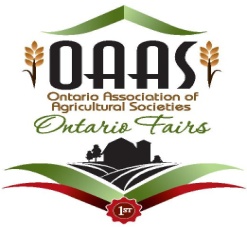 DISTRICT 1JUDGING SCHOOLProduce/FlowersInstructors – Anne Kerr and Margaret ScottSaturday, May 2, 20159:00 AM – 3:00 PMThe Den, 2821 8th Line Road, Metcalfe, ON (on the Fairgrounds)Registration Fee: $20 includes morning refreshments and lunchRegistration will take place from 9:00 am to 9:30 amPlease bring with you your OAAS Agriculture and Horticulture Judging Standards Book and the Ontario Judging and Exhibiting Standards for Horticulture and Floral Design Book, Publication 34Please contact Cheryl Sullivan if you will be attending and for further informationcheryl@storm.ca 613-821-4136Please reply no later than April 24, 2015Please let me know what house plant or flower item you can bring:African Violet _______Cactus ____________Succulent ___________Any other house plant or potted plant, named_______________Flowering Branch_______________Flower Arrangement using oasis & spring flowers in a basket with handles_____________